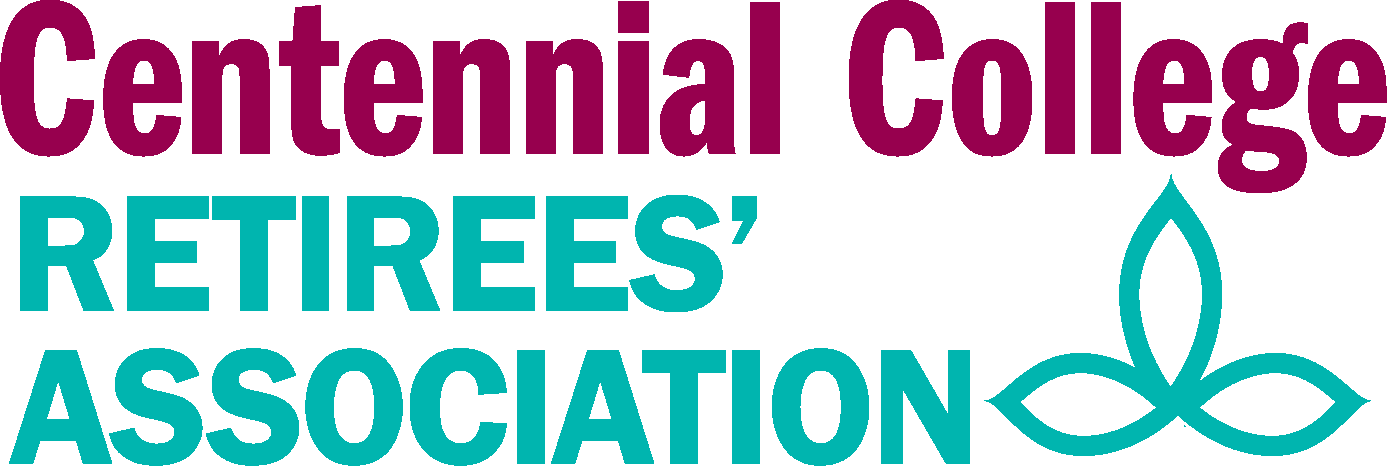 June 8, 202110:30 A.M. – 12:00 P.M.Zoom Tele-MeetingMission StatementThe Purpose / Mission of the Centennial College Retirees’ Association:The Centennial College Retirees’ Association is an organization whose purpose is to promote the interest of Centennial College retirees.  It provides members with fellowship, pertinent information and response to their concerns.It acts to:Promote continuing contact and dialogue among retired members of the Centennial College community through:Social and recreational eventsFormal communication such as through the CCRA website, newsletters, and mailingsAdvocate for Centennial College retireesLiaise with retire groups such as other community college retirees’ associations and the Ontario Colleges Retirees’ Association (OCRA) Promote the interests of Centennial College and its programs within the communityMaintain a formal relationship with the College at the Presidential level to ensure the continuity and independence ofCCRAPerform an active role where appropriate, with respect to wider social issues within the communityWelcome & IntroductionsReview & Acceptance of CCRA Agenda.Review & Acceptance of Minutes from April 7, 2021Business Arising- AGM Meeting for May 12, 2021- Review of MinutesMOU for Retiree Associations (New Business)Directors ReportsPresident, Treasurer- E. Bull Membership- P. BrownEvents- P. Lee (June 2 Event) Webmaster- L. BidwellTelephone Communications- E. ZehethoferNew Business College NewsMOU for Retiree Associations ChartActions from Survey or discussion with members on activitiesNext Meeting/Event Dates- Wednesday September 15 Board MeetingWednesday, October 6 – Fall Event-Tuesday November 9- CCRA Board MeetingTuesday, December 14 – Holiday Meeting Mission StatementThe Purpose / Mission of the Centennial College Retirees’ Association:The Centennial College Retirees’ Association is an organization whose purpose is to promote the interest of Centennial College retirees.  It provides members with fellowship, pertinent information and response to their concerns.It acts to:Promote continuing contact and dialogue among retired members of the Centennial College community through:Social and recreational eventsFormal communication such as through the CCRA website, newsletters, and mailingsAdvocate for Centennial College retireesLiaise with retire groups such as other community college retirees’ associations and the Ontario Colleges Retirees’ Association (OCRA) Promote the interests of Centennial College and its programs within the communityMaintain a formal relationship with the College at the Presidential level to ensure the continuity and independence ofCCRAPerform an active role where appropriate, with respect to wider social issues within the community